Ref.: Art. 53 do Decreto nº 62.497/68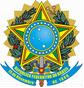 CONSELHO REGIONAL DE ESTATÍSTICA DA 4ª REGIÃO PR/SC/RSDECLARAÇÃO DE CONTINUIDADE DE ATIVIDADES___________________________ com registro principal no CONRE nº ___ sob número ______ declaro, em atenção ao art. 53 do Decreto nº 62.497/68, a continuidade das minhas atividades profissionais de Estatístico na área de jurisdição do Conselho Regional de Estatística da 4ª Região, motivo pelo qual requeiro a renovação do registro secundário junto à referida Regional no ano de 20__.Porto Alegre,__ de _______ de 20__EstatísticoNº de Registro no CONRE